§86-A.  Historical materialsThe Maine State Museum holds title, as trustee for the State, to all historical materials, other than documents or other library or archival items under the administrative jurisdiction of the Maine State Library or the Maine State Archives, that are or may become the property of the State and are or may be housed in the public buildings of the State.  These historical materials include the banners and flags presently housed in the State House Hall of Flags and may include, but are not restricted to, paintings, sculptures and other works of art dealing with historic subjects or executed by historically significant artists; flags, banners, insignia, medals, firearms, edged weapons, uniforms and other accoutrements relating to Maine military personnel or units; furnishings, utensils, implements, tools, machinery and other devices having particular historical significance to the State.  The State Capitol Building is in the jurisdiction of the State House and Capitol Park Commission.  [PL 1993, c. 361, Pt. A, §3 (AMD).]Historical materials as described herein which are directly connected with areas under the jurisdiction of the State Park and Recreation Commission shall be exempt from this section.  [PL 1971, c. 401, §1 (NEW).]The State Museum shall protect, preserve and interpret such materials which may be placed under its trusteeship in accordance with this chapter.  [PL 1971, c. 401, §1 (NEW).]SECTION HISTORYPL 1971, c. 401, §1 (NEW). PL 1987, c. 816, §EE6 (AMD). PL 1993, c. 361, §A3 (AMD). The State of Maine claims a copyright in its codified statutes. If you intend to republish this material, we require that you include the following disclaimer in your publication:All copyrights and other rights to statutory text are reserved by the State of Maine. The text included in this publication reflects changes made through the First Regular and First Special Session of the 131st Maine Legislature and is current through November 1. 2023
                    . The text is subject to change without notice. It is a version that has not been officially certified by the Secretary of State. Refer to the Maine Revised Statutes Annotated and supplements for certified text.
                The Office of the Revisor of Statutes also requests that you send us one copy of any statutory publication you may produce. Our goal is not to restrict publishing activity, but to keep track of who is publishing what, to identify any needless duplication and to preserve the State's copyright rights.PLEASE NOTE: The Revisor's Office cannot perform research for or provide legal advice or interpretation of Maine law to the public. If you need legal assistance, please contact a qualified attorney.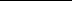 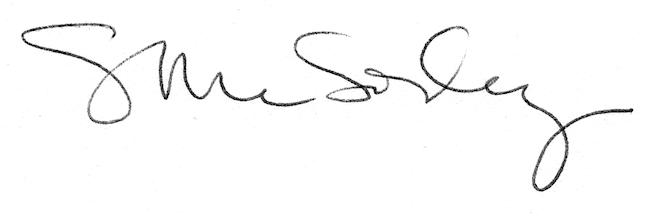 